ПРАВИТЕЛЬСТВО ЯМАЛО-НЕНЕЦКОГО АВТОНОМНОГО ОКРУГАПОСТАНОВЛЕНИЕот 27 декабря 2019 г. N 1478-ПОБ УТВЕРЖДЕНИИ ПОЛОЖЕНИЯ О РЕАЛИЗАЦИИ ПРОЕКТА "ВОЛОНТЕРЫИНФОРМАЦИОННОГО ОБЩЕСТВА" В ЯМАЛО-НЕНЕЦКОМ АВТОНОМНОМ ОКРУГЕВ целях реализации проекта "Волонтеры информационного общества" в Ямало-Ненецком автономном округе Правительство Ямало-Ненецкого автономного округа постановляет:Утвердить прилагаемое Положение о реализации проекта "Волонтеры информационного общества" в Ямало-Ненецком автономном округе.ГубернаторЯмало-Ненецкого автономного округаД.А.АРТЮХОВУтвержденопостановлением ПравительстваЯмало-Ненецкого автономного округаот 27 декабря 2019 года N 1478-ППОЛОЖЕНИЕО РЕАЛИЗАЦИИ ПРОЕКТА "ВОЛОНТЕРЫ ИНФОРМАЦИОННОГО ОБЩЕСТВА"В ЯМАЛО-НЕНЕЦКОМ АВТОНОМНОМ ОКРУГЕI. Общие положения1.1. Настоящее Положение определяет цели, задачи и порядок реализации проекта "Волонтеры информационного общества" в Ямало-Ненецком автономном округе (далее - проект, автономный округ).1.2. Проект представляет комплекс организационных, консультационных и обучающих мероприятий, направленных на повышение компьютерной грамотности граждан Российской Федерации в возрасте от 45 лет (45 лет включительно) и старше (далее - лица среднего и старшего возраста), проживающих на территории автономного округа, проводимых на базе территориальных отделов предоставления услуг государственного учреждения автономного округа "Многофункциональный центр предоставления государственных и муниципальных услуг" (далее - ГУ ЯНАО "МФЦ").1.3. Проект в автономном округе реализуется ежегодно.1.4. Исполнительным органом автономного округа, ответственным за реализацию проекта, является департамент информационных технологий и связи автономного округа.(в ред. постановления Правительства ЯНАО от 22.07.2022 N 722-П)1.5. Занятия по повышению компьютерной грамотности для лиц среднего и старшего возраста проводятся на безвозмездной основе.II. Цели и задачи проекта2.1. Целью проекта является популяризация государственных и муниципальных услуг, предоставляемых в электронной форме, и преимуществ использования отечественного программного обеспечения, оборудования и услуг российских компаний, преимуществ использования информационных технологий в повседневной жизни посредством повышения компьютерной грамотности лиц среднего и старшего возраста, проживающих на территории автономного округа, в соответствии с настоящим Положением.2.2. Задачами проекта являются:2.2.1. организация обучения лиц среднего и старшего возраста компьютерным навыкам;2.2.2. повышение доступности компьютерного оборудования в целях его использования для проведения занятий по повышению компьютерной грамотности лиц среднего и старшего возраста, включая создание и (или) развитие на базе территориальных отделов предоставления услуг ГУ ЯНАО "МФЦ" компьютерных классов как центров повышения компьютерной грамотности лиц среднего и старшего возраста;2.2.3. разработка программ повышения компьютерной грамотности лиц среднего и старшего возраста с учетом условий реализации проекта.III. Организаторы и их функции3.1. Организаторами проекта являются:- департамент информационных технологий и связи автономного округа (далее - координатор);- ГУ ЯНАО "МФЦ" (далее - исполнитель).3.2. Функции организаторов проекта:3.2.1. координатор:3.2.1.1. в пределах своих полномочий обеспечивает финансирование проекта за счет средств окружного бюджета в рамках реализации государственной программы автономного округа "Информационное общество на 2014 - 2021 годы", утвержденной постановлением Правительства автономного округа от 25 декабря 2013 года N 1110-П;3.2.1.2. осуществляет мероприятия по разработке учебно-методических материалов в рамках проекта;3.2.1.3. организует информационное сопровождения проекта в части размещения информации на официальном сайте координатора в информационно-телекоммуникационной сети "Интернет" https://ditis.yanao.ru;3.2.1.4. выполняет иные функции по реализации проекта в рамках своей компетенции;3.2.2. исполнитель:3.2.2.1. осуществляет текущее управление проектом;3.2.2.2. участвует в разработке учебно-методических материалов, их тиражировании и распространении в электронном виде посредством размещения на официальном сайте исполнителя в информационно-телекоммуникационной сети "Интернет" https://mfc.yanao.ru;3.2.2.3. формирует группы слушателей курсов по повышению компьютерной грамотности из лиц среднего и старшего возраста (далее - слушатели) в соответствии с разделом V настоящего Положения;3.2.2.4. формирует список волонтеров, осуществляющих мероприятия по повышению компьютерной грамотности лиц среднего и старшего возраста в соответствии с разделом IV настоящего Положения;3.2.2.5. участвует в информационном сопровождении проекта в части размещения информации на официальном сайте исполнителя в информационно-телекоммуникационной сети "Интернет" https://mfc.yanao.ru;3.2.2.6. выполняет иные функции по реализации проекта в рамках своей компетенции.IV. Порядок привлечения волонтеров4.1. Для реализации проекта привлекаются физические лица, осуществляющие добровольческую (волонтерскую) деятельность в целях, указанных в пункте 1 статьи 2 Федерального закона от 11 августа 1995 года N 135-ФЗ "О благотворительной деятельности и добровольчестве (волонтерстве)", или в иных общественно полезных целях (далее - волонтеры).4.2. Заявочная кампания по привлечению волонтеров для участия в проекте (далее - заявочная кампания) проводится ежегодно.4.3. Заявки принимаются исполнителем в электронной форме на официальном сайте исполнителя в информационно-телекоммуникационной сети "Интернет" https://mfc.yanao.ru в течение 30 календарных дней со дня начала проведения заявочной кампании.4.4. В целях привлечения волонтеров исполнитель не позднее 01 марта текущего года размещает информацию о начале проведения заявочной кампании и о наличии свободных мест (не более 10 мест на каждый территориальный отдел предоставления услуг исполнителя) для осуществления добровольной (волонтерской) деятельности в рамках проекта на официальном сайте исполнителя в информационно-телекоммуникационной сети "Интернет" https://mfc.yanao.ru.4.5. При отсутствии заявок в ходе проведения заявочной кампании по привлечению волонтеров для участия в проекте заявочная кампания продлевается на 30 календарных дней со дня истечения срока, указанного в пункте 4.3 настоящего Положения, для привлечения необходимого количества волонтеров, установленного в соответствии с пунктом 4.4 настоящего Положения.Информация о продлении заявочной кампании размещается на официальном сайте исполнителя в информационно-телекоммуникационной сети "Интернет" https://mfc.yanao.ru в течение 5 рабочих дней со дня истечения срока, указанного в пункте 4.3 настоящего Положения.4.6. Список волонтеров, привлекаемых к участию в проекте, формируется исполнителем в той хронологической последовательности, в какой они подавали заявки на участие в проекте. Волонтеры, подавшие заявки на участие в проекте в один и тот же день, указываются в списке в алфавитном порядке.Информация о включении волонтера в список волонтеров, привлекаемых к участию в проекте, доводится исполнителем до волонтеров, привлекаемых к участию в проекте, в течение 10 рабочих дней со дня истечения срока, указанного в пунктах 4.3, 4.5 настоящего Положения, способом, позволяющим подтвердить факт и дату направления.4.7. После окончания формирования списка волонтеров, привлекаемых к участию в проекте, в соответствии с пунктами 4.3 - 4.6 настоящего Положения, заявки, не включенные в список волонтеров, привлекаемых к участию в проекте, аннулируются.Информация об окончании заявочной кампании по привлечению волонтеров размещается на официальном сайте исполнителя в информационно-телекоммуникационной сети "Интернет" https://mfc.yanao.ru в течение 5 рабочих дней со дня истечения сроков, указанных в пунктах 4.3, 4.5 настоящего Положения.Информация об аннулировании заявки доводится до волонтеров исполнителем в течение 10 рабочих дней со дня истечения срока, указанного в пунктах 4.3, 4.5 настоящего Положения, способом, позволяющим подтвердить факт и дату направления. Аннулирование заявки на участие в проекте не исключает возможность повторной подачи волонтером заявки на участие в проекте в соответствии с настоящим разделом.4.8. Для волонтеров до начала проведения занятий со слушателями курсов по повышению компьютерной грамотности лиц среднего и старшего возраста проводится бесплатное обучение на базе территориальных отделов предоставления услуг исполнителя по направлениям, указанным в пункте 6.1 настоящего Положения, включая умение объяснить и грамотно преподнести необходимую информацию, продолжительностью не менее 34 академических часов.V. Проведение заявочных кампаний по проведению занятийпо повышению компьютерной грамотности лиц среднегои старшего возраста5.1. Заявочная кампания по проведению занятий по повышению компьютерной грамотности лиц среднего и старшего возраста проводится исполнителем ежеквартально.5.2. Заявки принимаются исполнителем в свободной форме на бумажном носителе в территориальных отделах предоставления услуг исполнителя, а также в электронной форме на официальном сайте исполнителя в информационно-телекоммуникационной сети "Интернет" https://mfc.yanao.ru в течение 30 календарных дней со дня начала проведения заявочной кампании.5.3. Исполнитель не позднее 01 числа последнего месяца текущего квартала размещает информацию о начале проведения заявочной кампании по проведению занятий по повышению компьютерной грамотности лиц среднего и старшего возраста и о наличии свободных мест (не более 12 мест на каждый отдел предоставления услуг исполнителя) на официальном сайте исполнителя в информационно-телекоммуникационной сети "Интернет" https://mfc.yanao.ru.5.4. При отсутствии заявок в ходе проведения заявочной кампании на проведение занятий по повышению компьютерной грамотности заявочная кампания продлевается на 30 календарных дней со дня истечения срока, указанного в пункте 5.2 настоящего Положения, для привлечения необходимого количества лиц среднего и старшего возраста для проведения занятий по повышению компьютерной грамотности (далее - слушателей), установленного в соответствии с пунктом 5.3 настоящего Положения.5.5. Список слушателей, привлекаемых к участию в проекте (далее - список слушателей), формируется в той хронологической последовательности, в какой они подавали заявки на участие в проекте. Слушатели, подавшие заявки на участие в проекте в один и тот же день, указываются в списке слушателей в алфавитном порядке.Информация о включении слушателя в список слушателей, участвующих в проекте, доводится исполнителем до слушателей в течение 10 рабочих дней со дня истечения срока, указанного в пунктах 5.2, 5.4 настоящего Положения, способом, позволяющим подтвердить факт и дату направления.5.6. После окончания формирования списка слушателей в соответствии с пунктами 5.2 - 5.5 настоящего Положения заявки, не включенные в список слушателей, аннулируются.Информация об окончании заявочной кампании по привлечению слушателей размещается на официальном сайте исполнителя в информационно-телекоммуникационной сети "Интернет" https://mfc.yanao.ru в течение 5 рабочих дней со дня истечения сроков, указанных в пунктах 5.2, 5.4 настоящего Положения.Информация об аннулировании заявки доводится до слушателей исполнителем в течение 10 рабочих дней со дня истечения срока, указанного в пунктах 5.2, 5.4 настоящего Положения, способом, позволяющим подтвердить факт и дату направления. Аннулирование заявки на участие в проекте не исключает возможность повторной подачи заявки на участие в проекте в соответствии с настоящим разделом.VI. Организация обучения и требования к содержанию занятийпо повышению компьютерной грамотности слушателей6.1. Занятия по повышению компьютерной грамотности для слушателей проводятся по следующим направлениям:- соблюдение мер безопасности при использовании компьютера;- управление компьютером;- набор текста с помощью клавиатуры;- обеспечение информационной безопасности при работе в информационно-телекоммуникационной сети "Интернет";- поиск информации в информационно-телекоммуникационной сети "Интернет";- поиск информации на официальных сайтах органов власти и органов местного самоуправления в информационно-телекоммуникационной сети "Интернет";- работа с системой хранения документов;- создание документов;- работа с электронной почтой;- получение государственных и муниципальных услуг, предоставляемых в электронной форме;- использование социальных сервисов в информационно-телекоммуникационной сети "Интернет";- покупка товаров и услуг в информационно-телекоммуникационной сети "Интернет".6.2. Занятия по повышению компьютерной грамотности для слушателей проводятся волонтерами, прошедшими обучение в соответствии с пунктом 4.8 настоящего Положения, на базе территориальных отделов предоставления услуг исполнителя. Информация о начале проведения занятий по повышению компьютерной грамотности для слушателей размещается на официальном сайте исполнителя в информационно-телекоммуникационной сети "Интернет" https://mfc.yanao.ru не позднее 10 рабочих дней со дня истечения срока, указанного в пунктах 5.2, 5.4 настоящего Положения.6.3. Продолжительность занятий по повышению компьютерной грамотности для слушателей должна обеспечивать их обучение по направлениям, указанным в пункте 6.1 настоящего Положения, и составлять не менее 10 академических часов.VII. Финансирование проекта7.1. Расходы, связанные с реализацией проекта, осуществляются за счет средств бюджета автономного округа, предусмотренных на реализацию государственной программы автономного округа "Информационное общество на 2014 - 2021 годы", утвержденной постановлением Правительства автономного округа от 25 декабря 2013 года N 1110-П.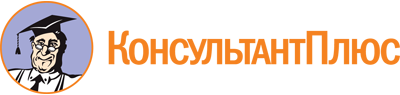 Постановление Правительства ЯНАО от 27.12.2019 N 1478-П
(ред. от 22.07.2022)
"Об утверждении Положения о реализации проекта "Волонтеры информационного общества" в Ямало-Ненецком автономном округе"Документ предоставлен КонсультантПлюс

www.consultant.ru

Дата сохранения: 26.11.2022
 Список изменяющих документов(в ред. постановления Правительства ЯНАО от 22.07.2022 N 722-П)Список изменяющих документов(в ред. постановления Правительства ЯНАО от 22.07.2022 N 722-П)